2020年宜丰县引进县直事业单位高层次人才岗位表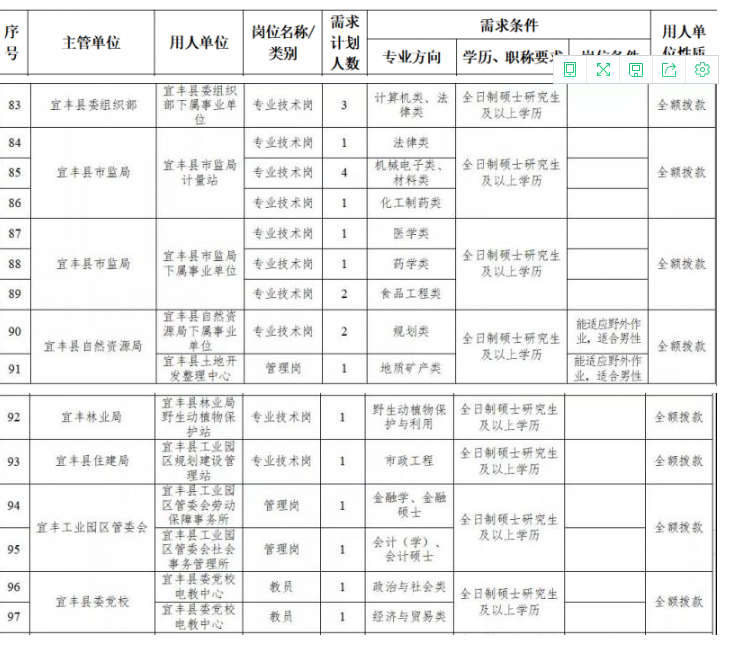 